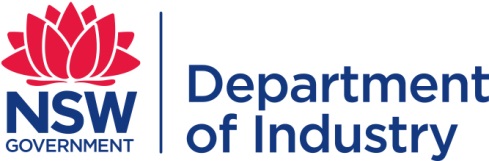 NSW RESEARCH ATTRACTION AND ACCELERATION PROGRAM Science and engineering STUDENT COMPETITIONSPONSORSHIP programAPPLICATION FORMMARCH 2019NSW Research Attraction and Acceleration ProgramApplication FormSCIENCE AND ENGINEERING STUDENT COMPETITION SPONSORSHIP PROGRAMThe NSW Government is offering grants for students to attend research competitions through its Research Attraction & Acceleration Program (RAAP).The RAAP Science and Engineering Student Competition Sponsorship Program is offering grants for students attending competitions between July 2019 and June 2020. Grants will be awarded on a competitive basis, and are the primary mechanism by which the Office of the NSW Chief Scientist & Engineer (OCSE) will provide financial support for student international research competitions.For further information about the Science and Engineering Student Competition Sponsorship Program, including eligibility and section criteria, please refer to the Guidelines for Applicants – Science and Engineering Student Competition Sponsorship Program which can be found here: http://www.chiefscientist.nsw.gov.au/investing-in-science/Science and Engineering-Student-Competition-Sponsorship-Program This application form must be:completed electronically within the space limit allotted for each response; andcompleted in full and signed by at least one of the competition attendees or team organisers.CLOSING DATEThe closing date for applications is Wednesday 10 April 2019.SUBMISSION OF APPLICATIONSForms must be submitted electronically to: raap.grants@industry.nsw.gov.au.

Late ApplicationsShort extensions to the deadlines may be given only in extenuating circumstances and applications for extension must be received by Friday 5 April 2019. A request for an extension, explaining the need for and length of the extension should be submitted in writing to: Carl ThompsonOffice of the NSW Chief Scientist & Engineer
Phone: (02) 9338 6617
Email: carl.thompson@chiefscientist.nsw.gov.auA.1	Title of competitionA.2	Attendees – List name(s) of all proposed competition attendees and organiser/advisor(s) (include title and faculty/school), who are applying for sponsorship funding A.3	Category – Please select one of the following categories: Mathematical, information and computing sciences Physical, chemical and earth sciences Engineering, environmental sciences and energy innovation Biological and biotechnological sciencesA.4	Applicant contact detailsA.5	Confirmation of applicant attendance – Please provide documentation of registration Yes, the team/applicant(s) has confirmed their attendance at the competition  No, the team/applicant(s) has not yet confirmed their attendance at the competition, but has received special approval from Office of the NSW Chief Scientist & Engineer to apply for the Sponsorship Program—Explain in B.13B.1 	Date of competition B.2	Location of competitionB.3	Purpose of competition – Describe the aim of the competition and the major focus/topics (Maximum 300 words)B.4	Project subject, objectives and schedule – Describe the applicant’s competition project and work plan. Include a description of how sponsorship funding will be used (e.g. lab consumables costs, see Section B.11.a) and important dates (e.g. registration due dates, project criteria timeframes and the dates of the final competition event) (Maximum 500 words)B.5 	Number of competition attendeesB.6  	Sponsorship package details – Describe what is included in the sponsorship package being offered for the funding amount requested, i.e. the benefit provided to NSW Department of Industry (Maximum 150 words)B.7	Sponsorship benefits – Describe the benefits the competition attendees will provide, e.g. to the research community and the wider significance of the competition (Maximum 300 words)B.8	Legacy component – Describe how the applicant will work to ensure the participation of future teams in the competition (Maximum 300 words)B.9	Alignment with NSW Premier’s Priorities – Please indicate how the competition aligns with these goals and benefits NSW (Maximum 300 words) (See https://www.nsw.gov.au/making-it-happen)B.10 	Funding amount requestedB.11   Estimated budget of attending the competition – List budget allocation in fields below (List in-kind contributions separately.)B.12   Other funding sources – Please list any other major sponsors and partners, including whether funding is pending or confirmed (Note in-kind contributions)B.13 	Additional points not covered to support the application (Maximum 200 words)NOTE: Please print this page, sign, scan and email with application as one pdf document.I provide permission for the NSW Government to release the details of the above competition to a third party:YesNoI certify that:All details in this application are true and complete, and all named participants in the application have agreed that this application is an accurate representation.I have identified any information that the applicant requests to be treated as confidential.Competition attendee or team organiser/advisorSignature	____________________________		Date	___/___/___A. IDENTIFICATIONNamePositionOrganisationABNAddressPostal AddressEmailWork PhoneWork FaxMobileB. DETAILSTotal number in applicant team (excluding advisor(s))Total number of competition attendees (can be estimated from previous year’s event attendance)$     ItemAmountIn-kinda) Research projectProject materials (e.g. lab consumables, etc.)$     $     $     $     b) TransportationAirfareCar/public transport$     $     $     $     $     $     c) MealsBreakfastLunch/dinner$     $     $     $     $     $     d) Accommodation $     $     e) AdministrationCompetition registrationTravel visas and insuranceCompetition materials (pens, paper, USBs etc.)Signage/posters/brochures/flyers etc.$     $     $     $     $     $     $     $     $     $     f) Other (please specify)$     $     Total Expenditure$     $     NameAmountPending or confirmed?$$$$$C. CERTIFICATION AND DECLARATIONEND